Slovenská cestná spoločnosť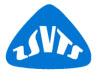 člen Zväzu slovenských vedeckotechnických spoločnostív spolupráci soStavebnou fakultou Slovenskej technickej univerzity v BratislaveStavebnou fakultou Žilinskej univerzity v ŽilineStavebnou fakultou Technickej univerzity v Košiciach CESTNÉ STAVITEĽSTVO A HOSPODÁRSTVO (CSH)Prihláška na vzdelávací program)1Vyhlasujem, že všetky údaje sú pravdivé. V súlade s § 7 zákona č. 122/2013 Z. z. o ochrane osobných údajov vlastnoručným podpisom dávam súhlas, aby vzdelávacia inštitúcia spracovala moje osobné údaje na účely prijímacieho konania. Beriem na vedomie, že tento súhlas môžem odvolať s odôvodnením len písomne na sekretariáte Slovenskej cestnej spoločnosti. Zároveň beriem na vedomie, že údaje môžu spracovávať len poverené osoby, ktoré sú povinné dodržiavať ustanovenia zákona č. 122/2013 Z. z., a že spracované údaje budú archivované a likvidované v súlade s platnými právnymi predpismi Slovenskej republiky.V ........................................ dňa ...............................				_______________________											         Podpis uchádzačaPoznámky:)1  vzdelávací program nie je akreditovaný, má moduly vzdelávania. Údaje o termínoch konania sú aktualizované na stránke Slovenskej cestnej spoločnosti. Uchádzač vyplní len údaje o module, ktorý chce absolvovať. Prihláška sa vyplňuje na každý modul samostatne.)2  uvádza sa najvyššie vzdelanie uchádzača. Vyznačte platný údaj.Pri  väčšom počte účastníkov z jednej inštitúcie sa dohodnú samostatné podmienky prijatia (dohodou, objednávkou,...) Moduly sú uvedené na stránke: www.cestnaspol.sk Prihlášku je potrebné poslať elektronicky na adresu csh@cestnaspol.sk, príp. poštou na adresu Slovenská cestná spoločnosť, Koceľova 15, 815 94 Bratislava, najneskôr do termínu určeného na stránke SCS  www.cestnaspol.skKontakty: na prihlásenie a administratívne úkony: csh@cestnaspol.sk a Ing. Katarína Markusová, tel: 041/513 5156; Marta Chupáčová, tel: 041/513 5157na informácie: cestnaspol@cestnaspol.sk; www.cestnaspol.sk  Vyplní uchádzač Vyplní uchádzač Vyplní uchádzač Vyplní uchádzač ModulTermín:  Miesto konaniaMeno a priezvisko, titulRodné priezviskoDátum a miesto narodeniaTrvalé bydlisko, PSČKontakt                       E-mail:                                     E-mail:                                    Tel. číslo:Organizácia (pracovisko)Adresa pracoviskaÚdaje pracoviska:IČO:DIČ:IČ DPH:Absolvované štúdium - ukončenie)2výučný list s maturitou;    maturita;    absolutórium;  bakalárske štúdium;   magisterské štúdium; inžinierske štúdium; iné štúdium (uveďte aké):....................výučný list s maturitou;    maturita;    absolutórium;  bakalárske štúdium;   magisterské štúdium; inžinierske štúdium; iné štúdium (uveďte aké):....................výučný list s maturitou;    maturita;    absolutórium;  bakalárske štúdium;   magisterské štúdium; inžinierske štúdium; iné štúdium (uveďte aké):....................Rok ukončenia štúdia                       